Professoras Aline, Juçara e Juanice.Semana 07 a 11 de junho.SEQUÊNCIA DIDÁTICA: DA AFRICA PARA O MUNDO :OS PRIMEIROS MIGRANTESATIVIDADE DE LÍNGUA PORTUGUESA E HISTÓRIA  Hora da Leitura! Leia com muita atenção a história do livro O cabelo de Lelê, depois faça a interpretação da história respondendo conforme o seu entendimento. Lápis na Mão! Copie as questões no caderno de Português e responda: INTERPRETAÇÃO DO TEXTO 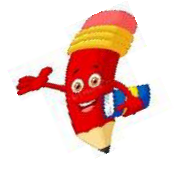     a) Por que Lelê fazia tantas perguntas sobre os seus cabelos? Aonde ela foi procurar a resposta? R:____________________________________________________________________b) Como é o cabelo de Lelê? Porquê? R:___________________________________________________________________ c) O livro que Lelê encontrou falava dos Países Africanos. Como a África conta esse sonho? R:____________________________________________________________________ d) Na história aparece vários tipos de cabelos, como eles podem ser apresentados? R:____________________________________________________________________ e) Depois de procurar respostas sobre seus cachinhos Lelê descobre que eles são uma herança. De quem ela herdou seus cabelos? R: _____________________________________________________________________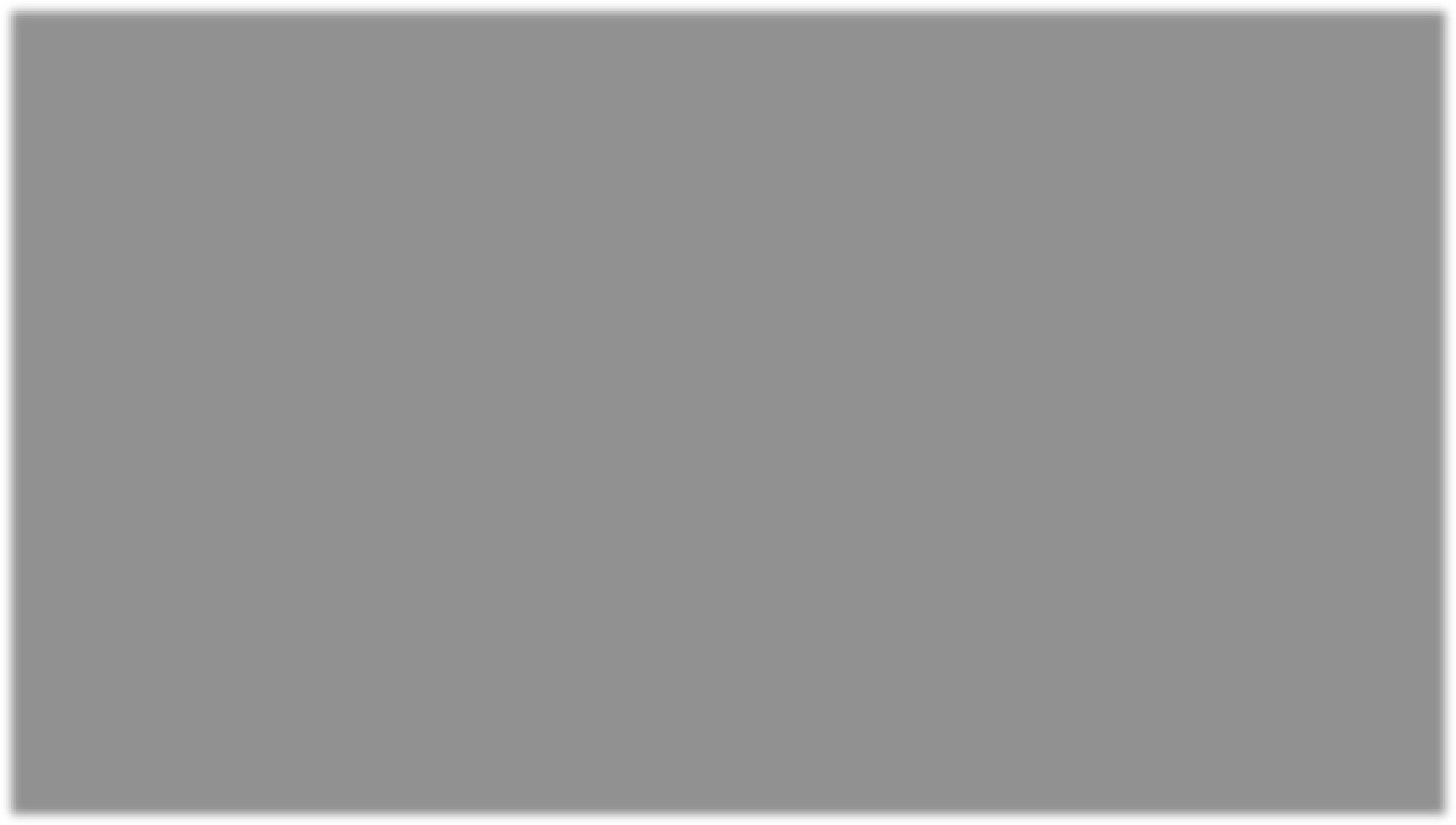 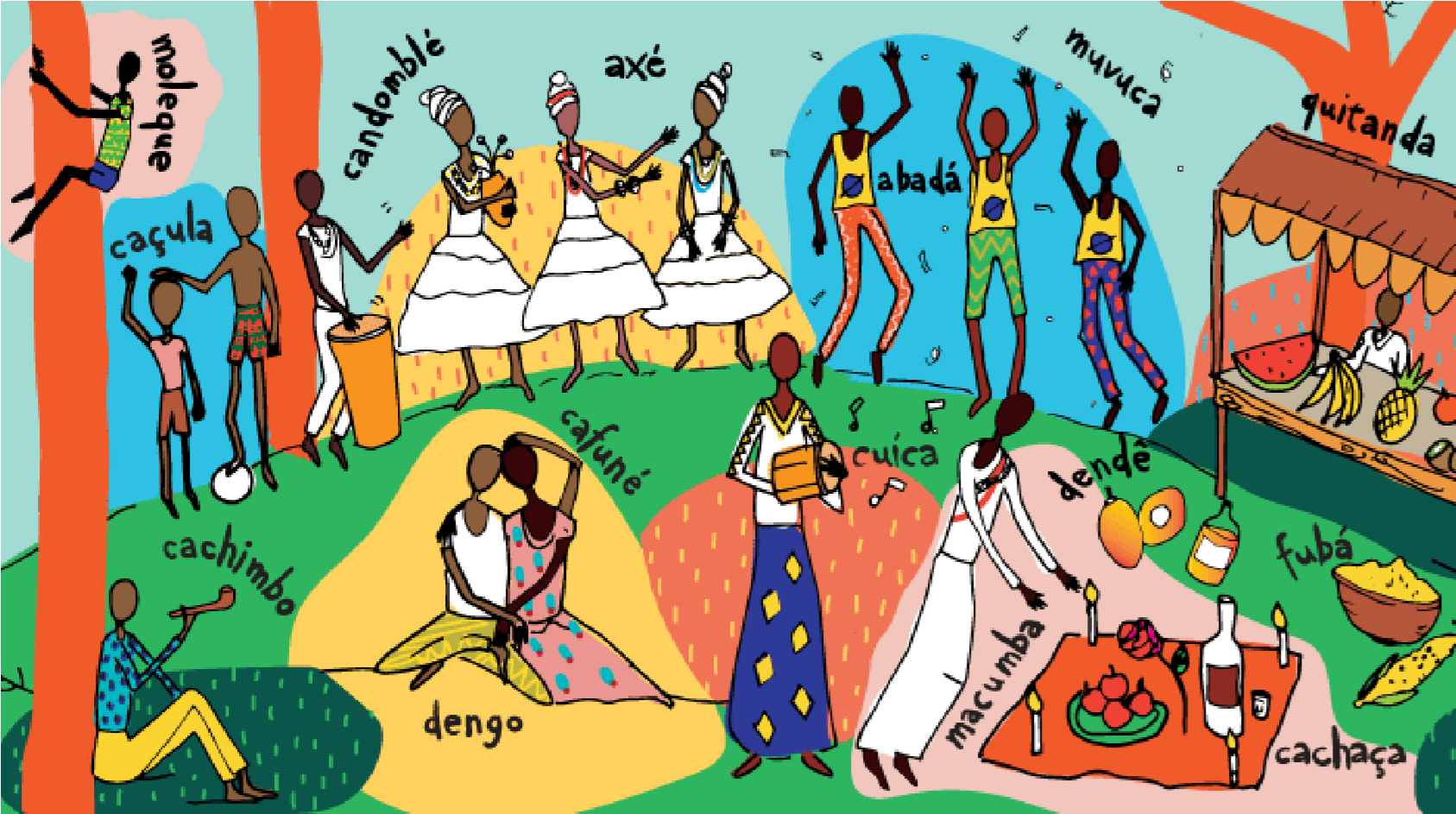 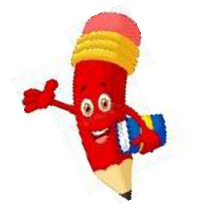 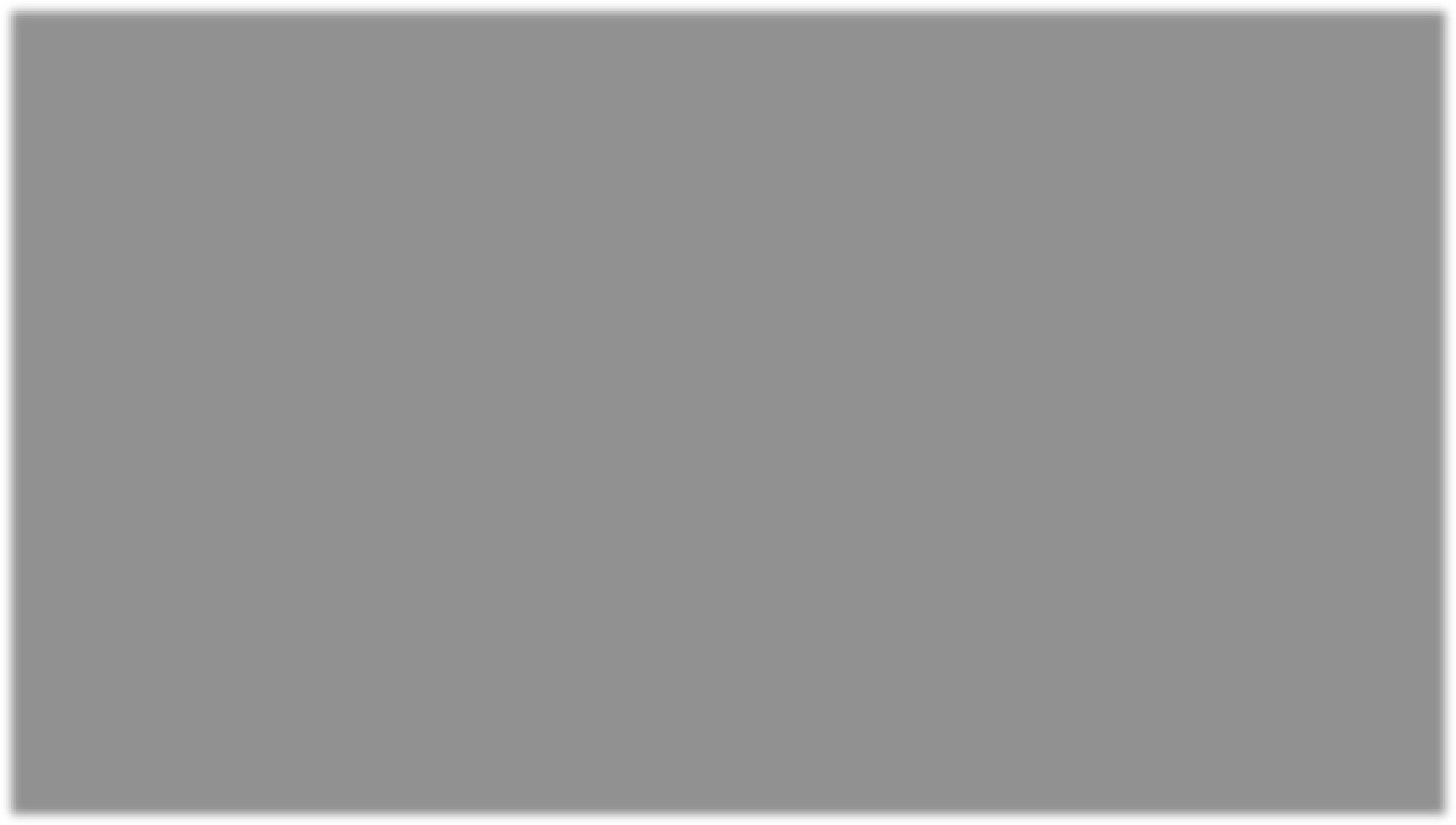 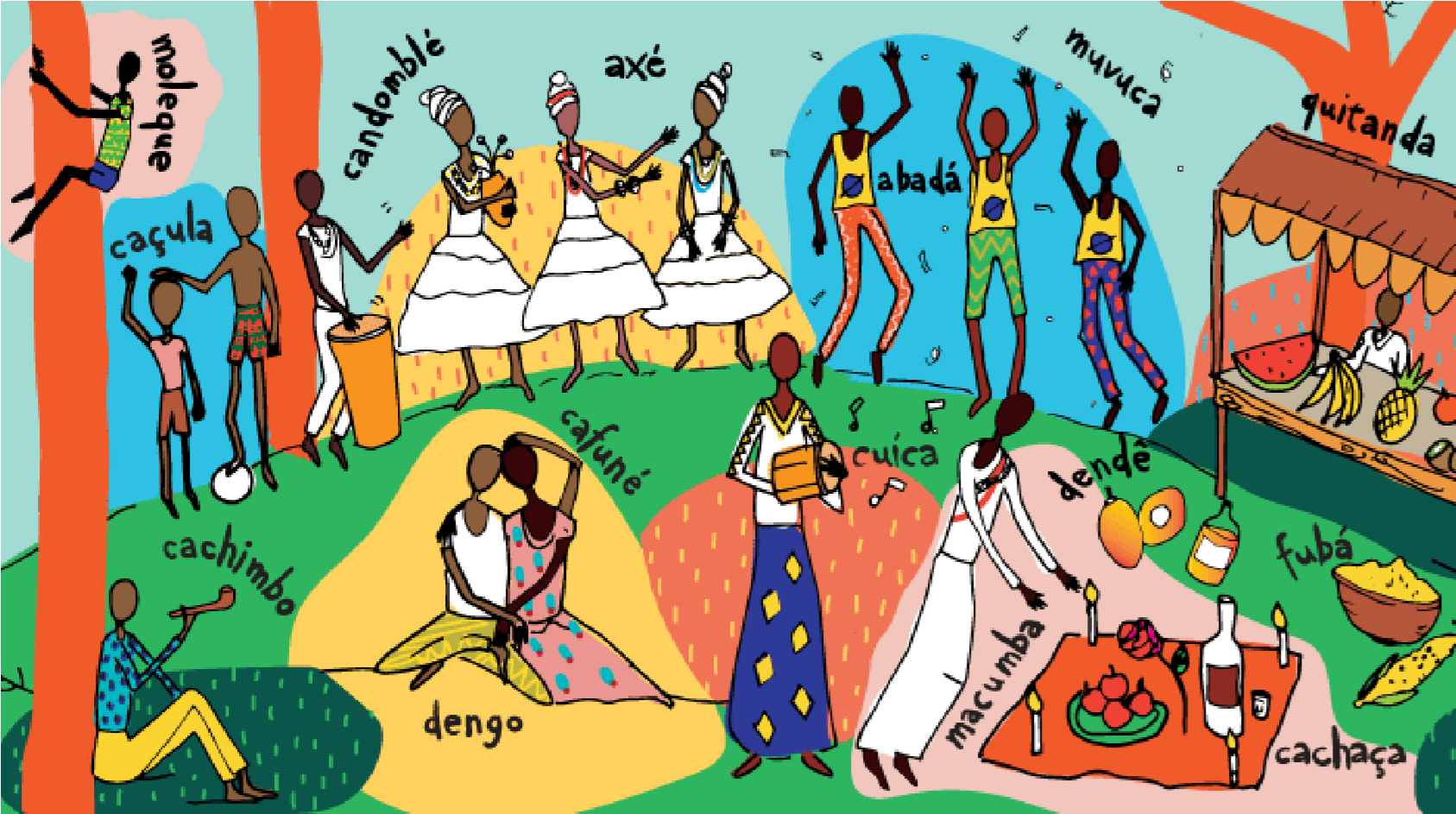 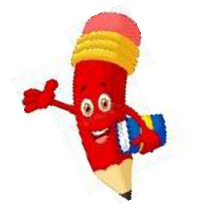 Agora, escolha 3 palavras que aparecem na imagem, pesquise o significado no dicionário (pode ser no Google) e registre na tabela:PRODUÇÃO DE TEXTO Converse com seu papai, mamãe, ou outro familiar e escreva um texto descrevendo cada parte de seu corpo explicando a quem puxou, os olhos, os cabelos, o nariz, as orelhas, a cor, enfim, detalhe cada item.  Vamos ver como fica essa herança genética! ............................................................................................................................... ............................................................................................................................... ............................................................................................................................... ............................................................................................................................... ............................................................................................................................... ............................................................................................................................... ............................................................................................................................... ............................................................................................................................... ............................................................................................................................... ............................................................................................................................... ............................................................................................................................... ............................................................................................................................... ............................................................................................................................... ............................................................................................................................... ...............................................................................................................................  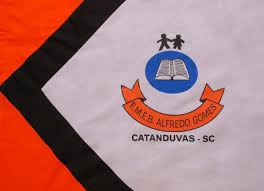 Escola Municipal de Educação Básica Alfredo Gomes.Catanduvas junho,de 2021.Diretora: Ivania Ap. Nora Assessora Técnica Pedagógica: Simone Andréa CarlAssessora Técnica Administrativa: Tania Nunes de ÁvilaProfessora: Aline, Juçara e JuaniceAluno.......................................................................................4º ano matutino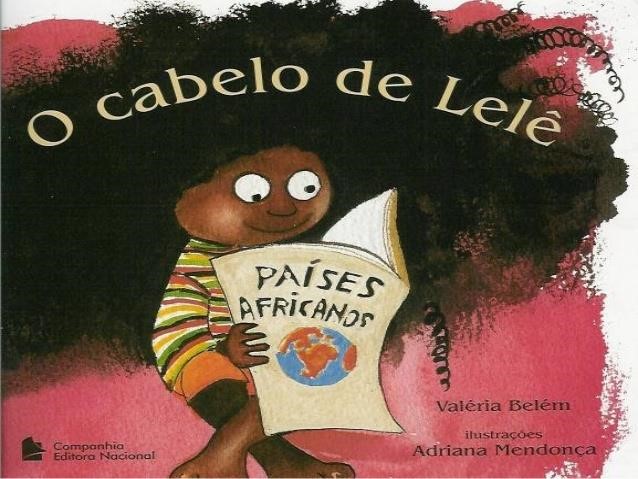 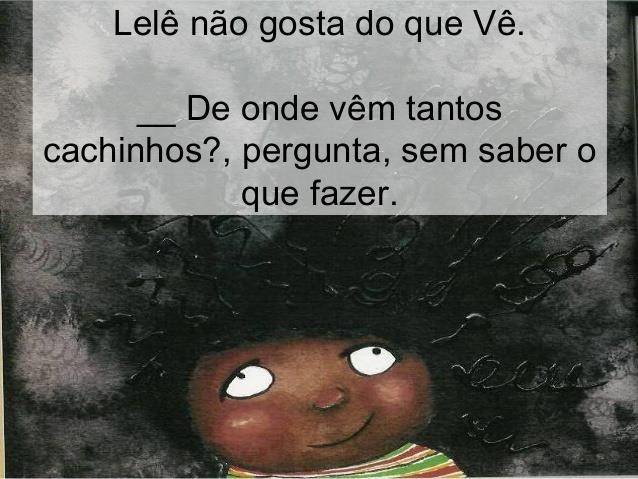 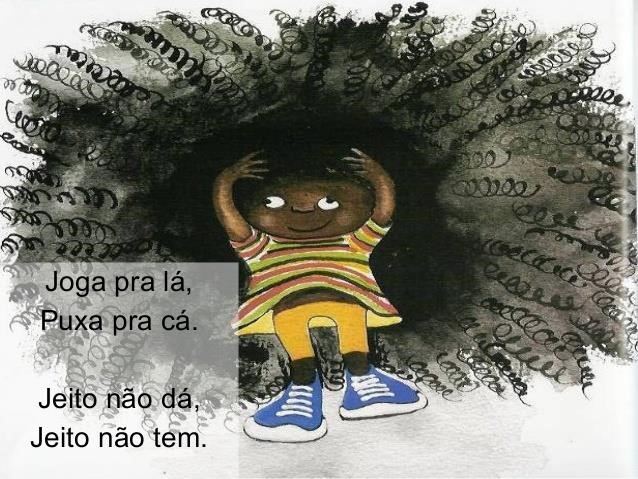 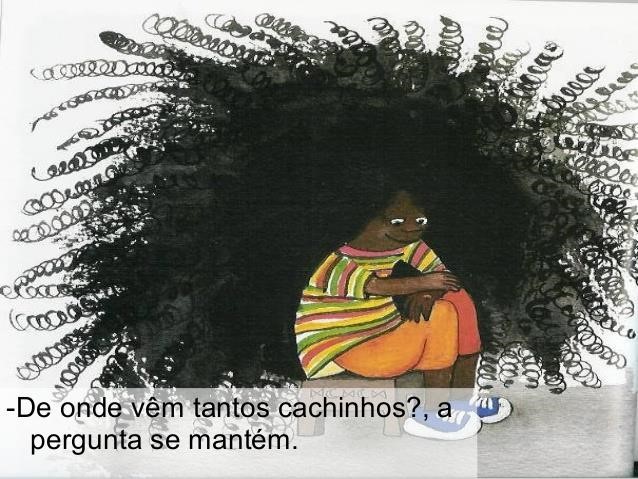 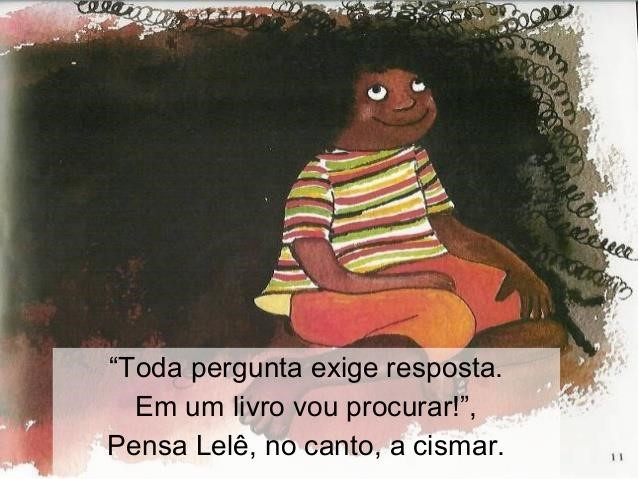 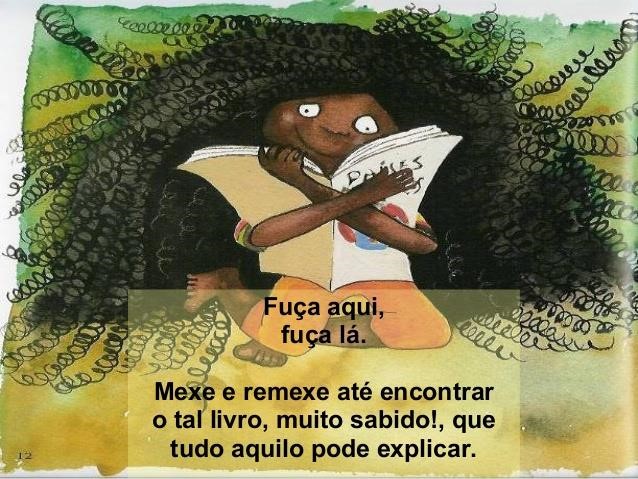 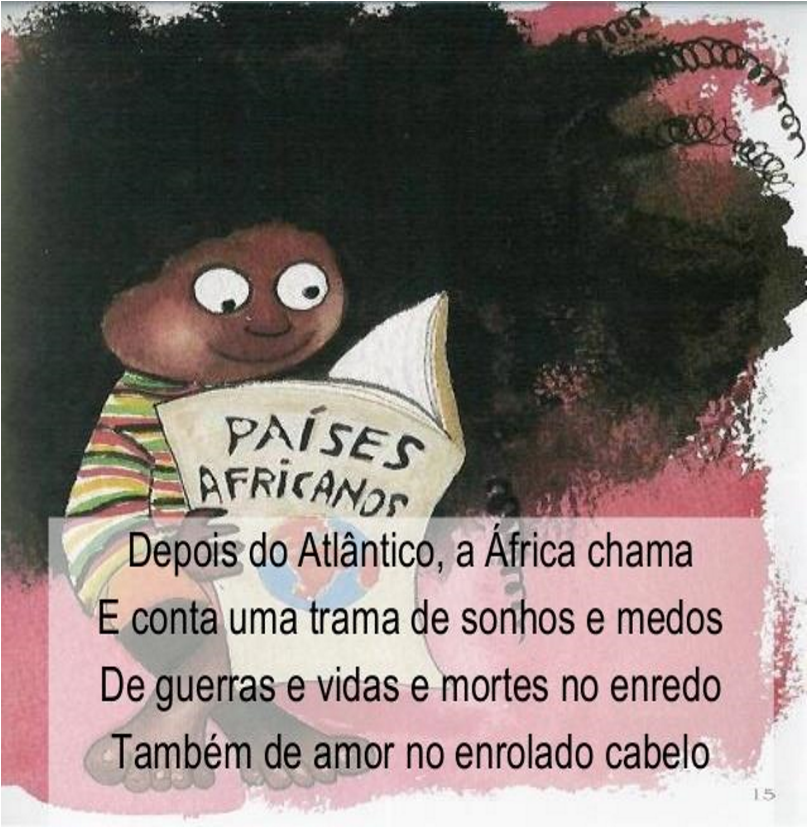 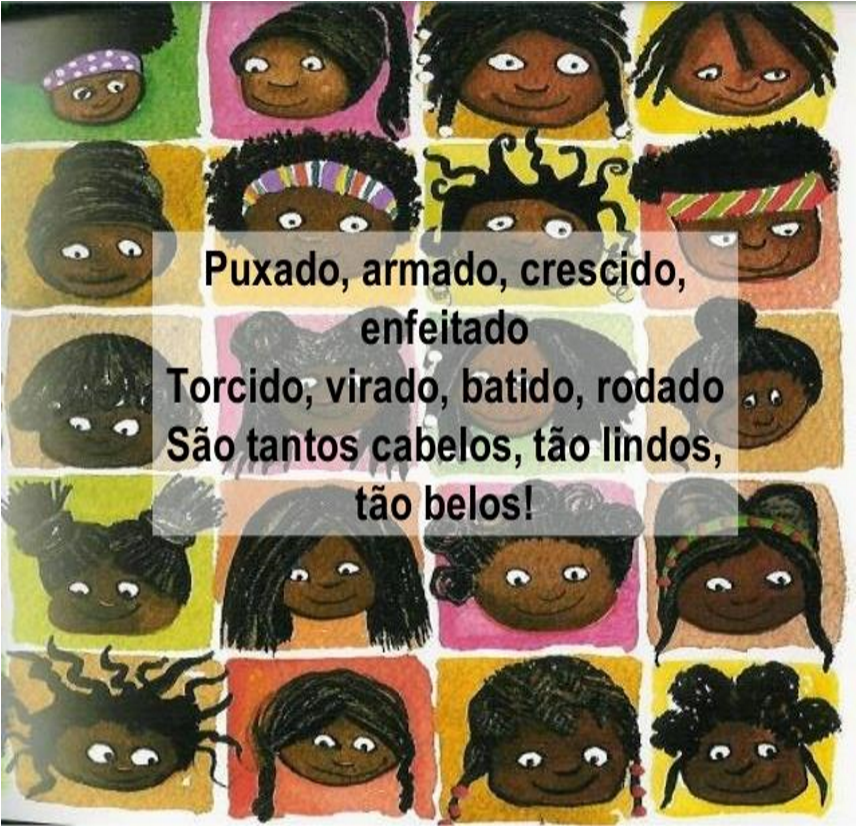 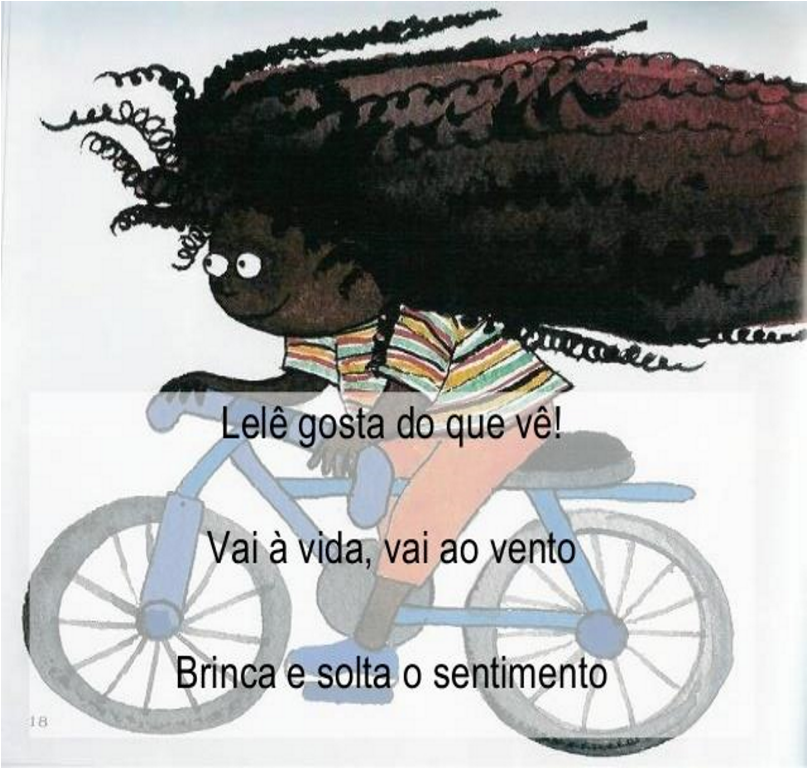 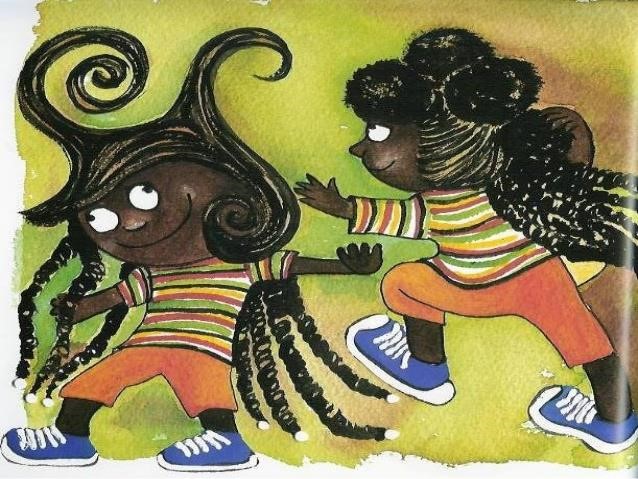 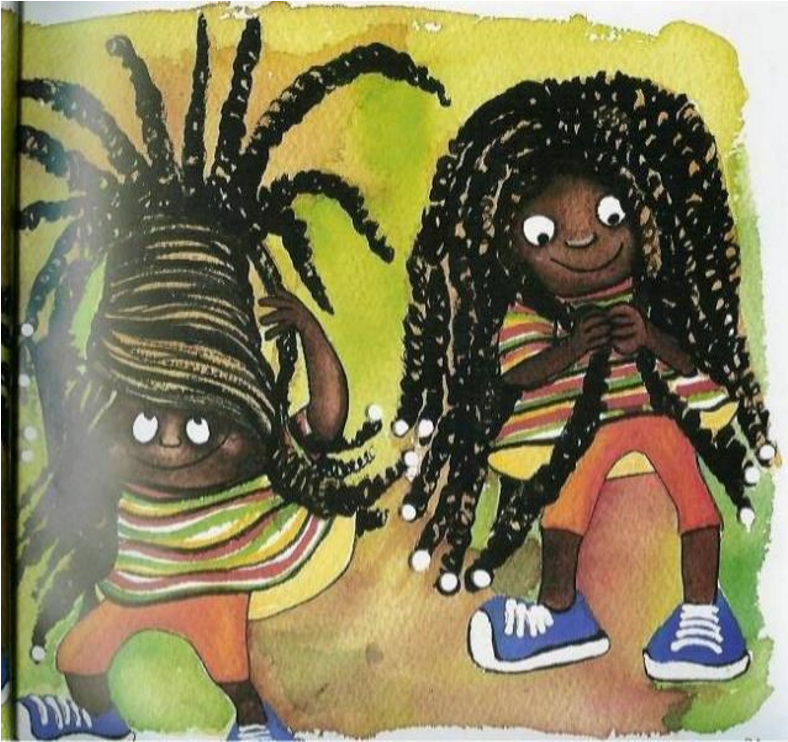 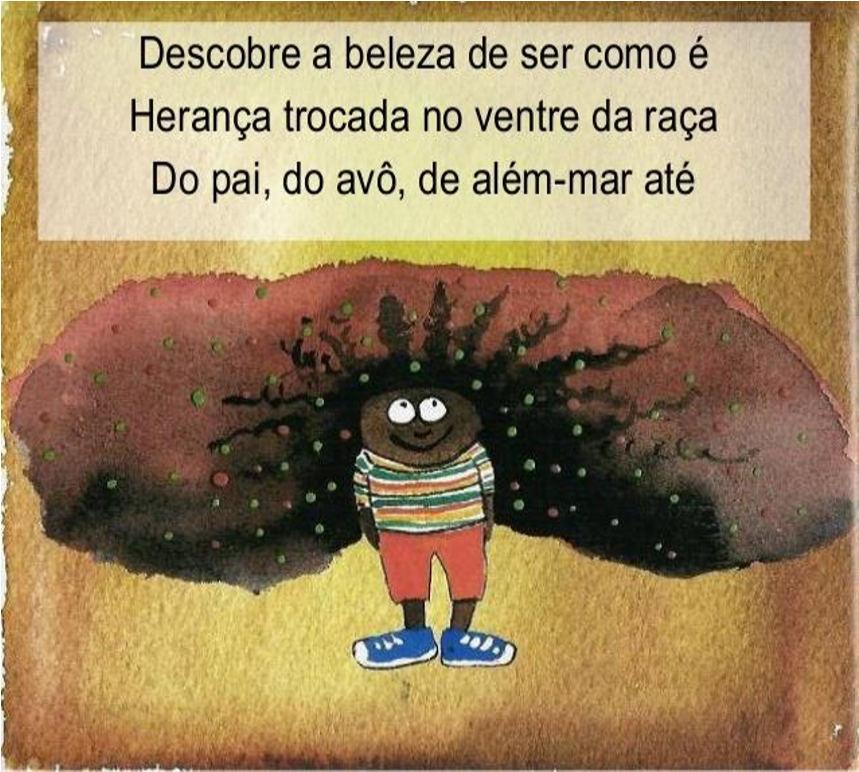 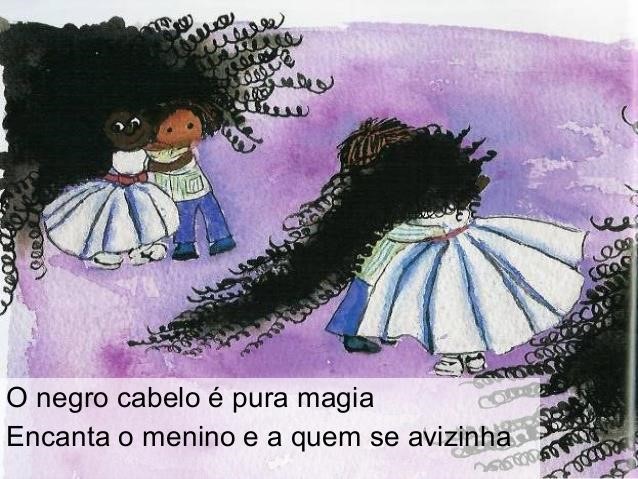 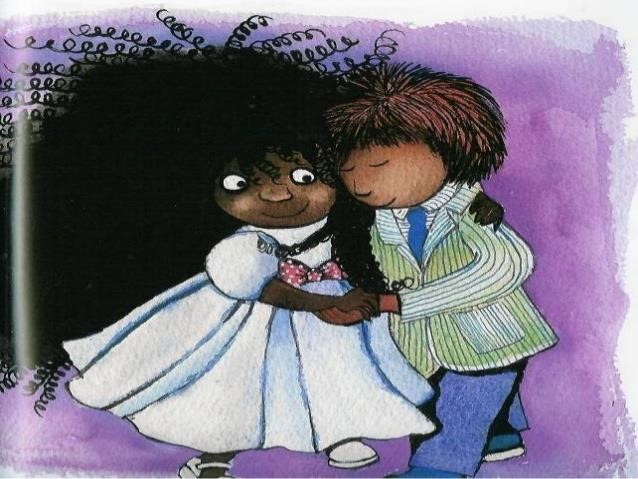 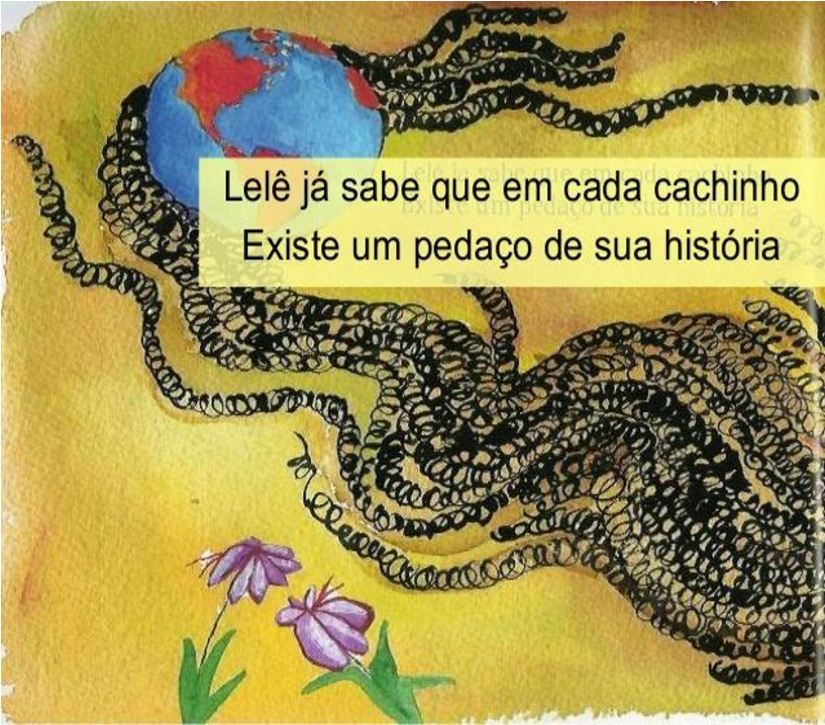 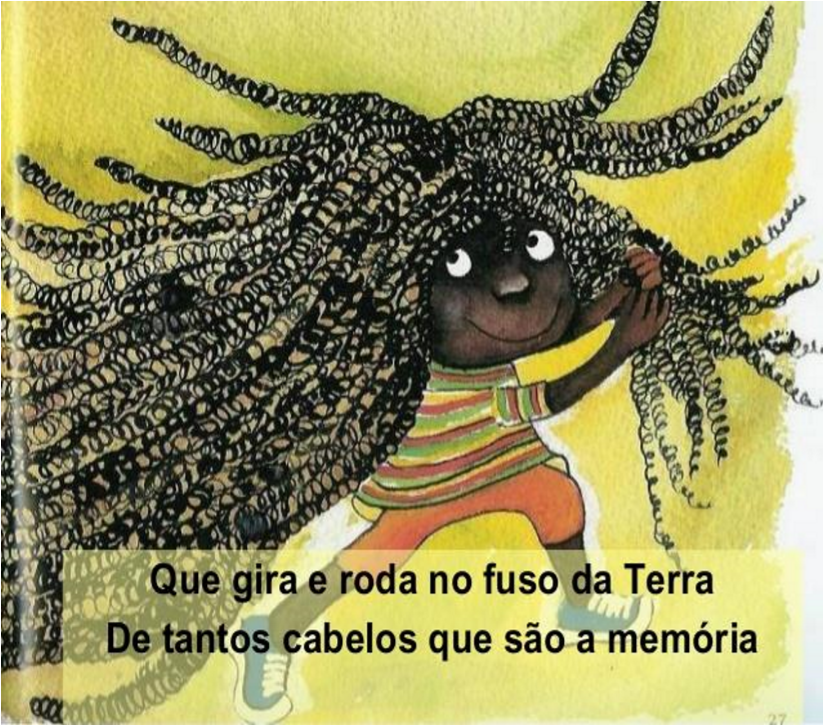 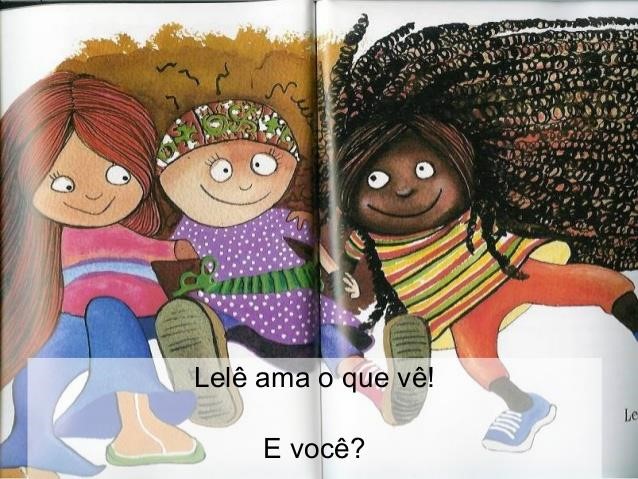 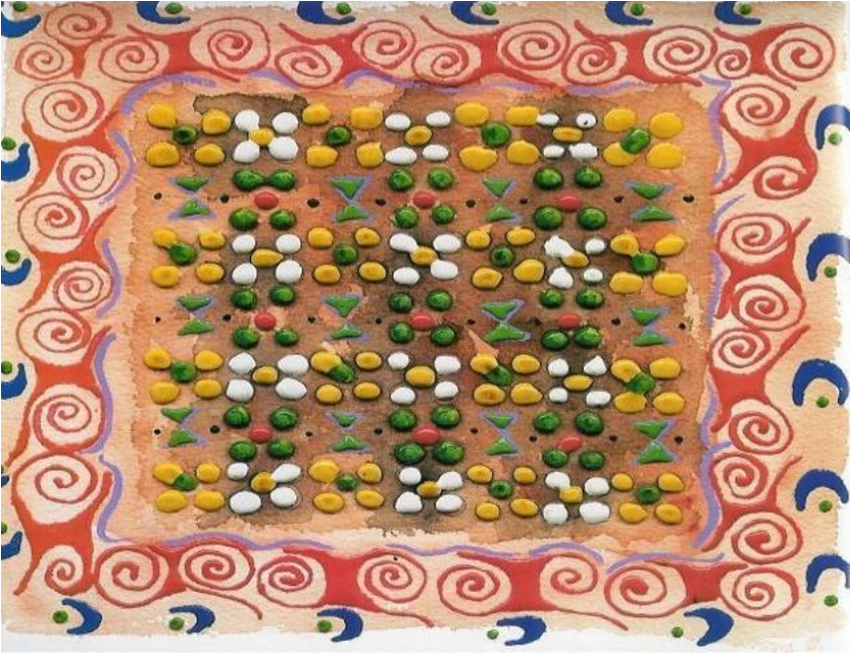    Autora: Valéria Belém 	                 Fim! PALAVRA SIGNIFICADO 